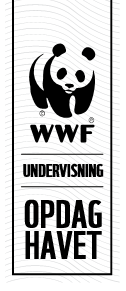 LAV DEN LÆNGSTE FØDEKÆDEKonkurrenceI skal se hvilken gruppe, der kan lave den længste græsningsfødekæde i klassen. I kan læse teorien til opgaven i grundbogens afsnit 2.3 Konsumenter og i afsnit 3.3 Energistrømme. 1) Hvad er forskellen på en græsningsfødekæde og en nedbryderfødekæde? 2) Tegn den længst mulige græsningsfødekæde.Krav:Fødekæden skal starte i havet.Der skal være en ny art i hvert led i fødekæden. Jeres fødekæde kan altså ikke indeholde en lille torsk, der bliver spist af en større torsk. Men I kan godt have en sild med, der bliver spist af en torsk.De dyr, der spiser hinanden i jeres fødekæde, skal også kunne spise hinanden i deres naturlige omgivelser. Det dur for eksempel ikke, at en isbjørn spiser en pingvin, da isbjørne lever på Nordpolen, mens pingvinger lever på den sydlige halvkugle. 3) Opsamling: Hvem har tegnet den længste fødekæde i klassen?4) Hvorfor bliver jeres græsningsfødekæder ikke længere?5) Hvorfor er det mere klimavenligt at spise planter end kød?